	ПРОЕКТ	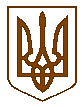 	
БУЧАНСЬКА     МІСЬКА      РАДАКИЇВСЬКОЇ ОБЛАСТІДВАДЦЯТЬ ШОСТА  СЕСІЯ    СЬОМОГО    СКЛИКАННЯР  І   Ш   Е   Н   Н   Я«23» березня 2017 р. 						            № 1185 - 26 -VІІПро скасування рішення виконавчогокомітету Бучанської міської ради від 14.02.2012 року№ 595 «Про затвердження Положення про проведеннямасових заходів у м. Буча»              Розглянувши лист представника уповноваженого Верховної Ради України з прав людини про скасування нормативно-правового акту, яким на місцевому рівні затверджено положення, що регулює порядок організації та проведення мирних зібрань, враховуючи прийняте виконавчим комітетом Бучанської міської ради рішення № 595 від 14.02.2012 року «Про затвердження Положення про проведення масових заходів у м. Буча», Рішення Конституційного Суду України від 8 вересня 2016 року № 6-рп/2016, згідно якого визнано таким, що не відповідає Конституції України (є неконституційним) Указ Президії Верховної Ради СРСР «Про порядок організації і проведення зборів, мітингів, вуличних походів і демонстрацій в СРСР» від 28 липня 1988 року № 9306-ХІ, керуючись п. 15 ст. 26 Закону України «Про місцеве самоврядування в України», міська рада             ВИРІШИЛА:           1. Скасувати рішення виконавчого комітету Бучанської міської ради № 595 від 14.02.2012 року «Про затвердження Положення про проведення масових заходів у м. Буча».           2. Повідомити представника уповноваженого Верховної Ради України з прав людини про прийняте рішення.           3. Контроль за виконанням даного рішення покласти на комісію з питань    регламенту, правової політики, депутатської етики та контролю за виконанням рішень ради та її виконавчого комітету.               Міський голова                                                                                    А.П. Федорук